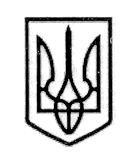                                                У К Р А Ї Н А                           СТОРОЖИНЕЦЬКА МІСЬКА РАДА ЧЕРНІВЕЦЬКОГО РАЙОНУ ЧЕРНІВЕЦЬКОЇ ОБЛАСТІВИКОНАВЧИЙ КОМІТЕТР І Ш Е Н Н Я  09 липня  2024 року                                                                           №  189                                                                                                        Розглянувши заяву гр. ****************, жительки с. Стара Жадова, вул. *********, буд. *** Чернівецького району, Чернівецької області про надання статусу дитини, яка постраждала внаслідок воєнних дій та збройних конфліктів її дітям: *************, *************, **********, *****************, та додані до неї документи, керуючись Законом України «Про місцеве самоврядування в Україні», Порядком надання статусу дитини, яка постраждала внаслідок воєнних дій та збройних конфліктів», затвердженим постановою Кабінету Міністрів України від 05 квітня 2017 року № 268 (зі змінами), Переліком територій, на яких ведуться (велися) бойові дії, або тимчасово окупованих Російською Федерацією, затвердженим наказом Міністерства з питань реінтеграції тимчасово окупованих територій  України від 22.12.22 р. № 309 (зі змінами від 31.05.2024 р.), враховуючи, що смт. Залізничне Гуляйпільської міської територіальної громади Запорізької області відноситься до територій активних бойових дій, а також беручи до уваги рекомендації комісії з питань захисту прав дитини Сторожинецької міської ради від 02.07.2024 року № 13-54/2024 «Щодо надання статусу дітей, які постраждали внаслідок воєнних дій та збройних конфліктів малолітнім **********, ************, ********** та *************, жителям с. Стара Жадова Чернівецького району, Чернівецької області», діючи в інтересах дітей,Продовження рішення виконавчого комітету Сторожинецької міської ради від  09.07.2024 року №     виконавчий комітет міської ради вирішив:Надати малолітній *********************************** року народження (свідоцтво про народження, серії *** № ******* від 07.07.2012 р.), жительці с. Стара Жадова, вул. **********, *** Чернівецького району, Чернівецької області статус дитини, яка постраждала внаслідок воєнних дій та збройних конфліктів, зазнавши психологічного насильства, на підставі довідки про взяття на облік внутрішньо-переміщеної особи № ********************, виданої Старожадівським старостинським округом Сторожинецької міської ради Чернівецького району, Чернівецької області від 28.02.2024 р. та висновка оцінки потреб сімʼї від 24.06.2024 р. № 47 (протокол засідання комісії з питань захисту прав дитини від 02.07.24 р. № 13).Надати малолітньому *************************** року народження (свідоцтво про народження, серії *** № ****** від 03.08.2015 р.), жителю с. Стара Жадова, вул. ************ Чернівецького району, Чернівецької області статус дитини, яка постраждала внаслідок воєнних дій та збройних конфліктів, зазнавши психологічного насильства, на підставі довідки про взяття на облік внутрішньо-переміщеної особи № ***************, виданої Старожадівським старостинським округом Сторожинецької міської ради Чернівецького району, Чернівецької області від 28.02.2024 р. та висновка оцінки потреб сімʼї від 24.06.2024 р. № 47 (протокол засідання комісії з питань захисту прав дитини від 02.07.24 р. № 13).Надати малолітній ********************** року народження (свідоцтво про народження, серії *** № ****** від 10.10.2017 р.), жительці с. Стара Жадова, вул. ********* Чернівецького району, Чернівецької області статус дитини, яка постраждала внаслідок воєнних дій та збройних конфліктів, зазнавши психологічного насильства, на підставі довідки про взяття на облік внутрішньо-переміщеної особи № ***************, виданої Старожадівським старостинським округом Сторожинецької міської ради Чернівецького району, Чернівецької області від 28.02.2024 р. та висновка оцінки потреб сімʼї від 24.06.2024 р. № 47 (протокол засідання комісії з питань захисту прав дитини від 02.07.24 р. № 13).Надати малолітній ********************** року народження (свідоцтво про народження, серії *** № ****** від 07.08.2020 р.), жительці с. Стара Жадова, вул. **** Чернівецького району, Чернівецької області статус дитини, яка постраждала внаслідок воєнних дій та збройних конфліктів, зазнавши психологічного насильства, на підставі довідки про взяття на облік внутрішньо-переміщеної особи № **************, виданої Старожадівським старостинським округом Сторожинецької міської ради Чернівецького району, Чернівецької області від 28.02.2024 р. та висновка оцінки потреб сімʼї від 24.06.2024 р. № 47 (протокол засідання комісії з питань захисту прав дитини від 02.07.24 р. № 13).Продовження рішення виконавчого комітету Сторожинецької міської ради від  09.07.2024 року №     Начальнику відділу документообігу та контролю Миколі БАЛАНЮКУ забезпечити оприлюднення, у встановленому порядку даного рішення.Дане рішення набуває чинності з моменту його оприлюднення.Контроль за виконанням цього рішення покласти на заступника Сторожинецького міського голови  з питань цифрового розвитку, цифрових трансформацій, цифровізації та з оборонних питань Віталія ГРИНЧУКА.Сторожинецький  міський  голова                          Ігор МАТЕЙЧУКВиконавець:НачальникСлужби у справах дітей				       Маріян НИКИФОРЮК              Погоджено:	Секретар міської ради                                                  Дмитро БОЙЧУКПерший заступникСторожинецького міського голови                             Ігор БЕЛЕНЧУКЗаступник Сторожинецького міського голови з питань цифрового розвитку, цифрових трансформацій, цифровізації та з оборонних питань                                                  Віталій ГРИНЧУКПровідний спеціаліст юридичного відділу                  			       Аурел СИРБУНачальник відділу організаційної та кадрової роботи                               Ольга ПАЛАДІЙУповноважена особа з питань Запобігання та виявлення корупції у Сторожинецькійміській раді                                                                     Максим МЯЗІННачальник  відділудокументообігу та контролю                                        Микола БАЛАНЮКПро надання малолітнім ******************, ************, ************, *************, жителям с. Стара Жадова статусу дитини, яка постраждала внаслідок  воєнних дій та збройних конфліктів 